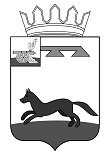 СОВЕТ ДЕПУТАТОВ ГОРОДИЩЕНСКОГОСЕЛЬСКОГО ПОСЕЛЕНИЯ ХИСЛАВИЧСКОГО РАЙОНА СМОЛЕНСКОЙ ОБЛАСТИР Е Ш Е Н И Еот 27 марта  2024 года                                                                                      № 11аОб отключении уличного освещения в населенных пунктах Городищенского сельского поселения Хиславичского  района Смоленской области В связи с увеличением продолжительности светового дня, в целях экономии бюджетных средств и сбережения энергетических ресурсов на территории Городищенского сельского поселения Хиславичского  района Смоленской области 1. Произвести отключение уличного освещения во всех населенных пунктах Городищенского сельского поселения Хиславичского района Смоленской области  с 01.04.2024 года.2. Настоящее решение разместить на официальном сайте администрации Городищенского сельского поселения Хиславичского района Смоленской области и информационных стендах.3. Контроль за исполнением настоящего решения оставляю за собой.Глава муниципального образования Городищенского сельского поселения Хиславичского района Смоленской области                                                  В.В. Якушев                                      